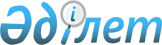 О внесении изменения и дополнения в решение 5 сессии Саранского городского маслихата от 27 мая 2008 года N 114 "Об утверждении Правил благоустройства, санитарного содержания, организации уборки и обеспечения чистоты на территории города Сарани и поселка Актас"
					
			Утративший силу
			
			
		
					Решение 34 сессии Саранского городского маслихата Карагандинской области от 30 марта 2011 года N 545. Зарегистрировано Управлением юстиции города Сарани Карагандинской области 6 мая 2011 года N 8-7-119. Утратило силу - решением 13 сессии Саранского городского маслихата Карагандинской области от 6 декабря 2012 года N 138      Сноска. Утратило силу - решением 13 сессии Саранского городского маслихата Карагандинской области от 06.12.2012 N 138.

      На основании Кодекса Республики Казахстан от 30 января 2001 года "Об административных правонарушениях", Закона Республики Казахстан от 23 января 2001 года "О местном государственном управлении и самоуправлении в Республике Казахстан" Саранский городской маслихат РЕШИЛ:



      1. Внести в решение 5 сессии Саранского городского маслихата от 27 мая 2008 года N 114 "Об утверждении Правил благоустройства, санитарного содержания, организации уборки и обеспечения чистоты на территории города Сарани и поселка Актас" (регистрационный номер в Реестре государственной регистрации нормативных правовых актов N 8-7-66 от 7 сентября 2008 года, опубликовано 12 июля 2008 года в газете "Ваша газета" N 28) следующее изменение и дополнение:



      1) пункт 25 изложить в следующей редакции:

      "25. Уборочные работы производятся в соответствии с требованиями настоящих Правил, инструкциями, технологическими рекомендациями и паспортами благоустройства, утвержденными уполномоченным органом.";



      2) Правила дополнить приложением в соответствии с приложением к настоящему решению.



      2. Контроль за исполнением настоящего решения возложить на председателя постоянной комиссии по коммунальному хозяйству, промышленности, развитию предпринимательства, экологии и земельным отношениям Саранского городского маслихата Ахмадуллина Д.А. и заместителя акима города Сарани Кожухова М.М.



      3. Настоящее решение вступает в силу после государственной регистрации в органах юстиции и вводится в действие по истечении десяти календарных дней после дня его первого официального опубликования.      Председатель сессии                        И. Блат      Секретарь маслихата                        Р. Бекбанов

Приложение

к решению 34 сессии

Саранского городского маслихата

от 30 марта 2011 года N 545Приложение

к Правилам благоустройства, санитарного

содержания, организации уборки и

обеспечения чистоты на территории

города Сарани и поселка Актас 

Паспорт благоустройства, уборки и содержания территории_____________________________________________________________________

                 (наименование юридического лица)_____________________________________________________________________

                  (юридический адрес, телефон)

1. Ф.И.О. руководителя _____________________________________________________________________

(телефон, РНН) ______________________________________________________

2. Договор на вывоз твердых бытовых отходов, N, дата ________________

3. Площадь твердого покрытия, м2 ____________________________________

4. Площадь газонов, м2 ______________________________________________

5. Количество деревьев, кустарников, штук ___________________________

6. Наличие малых архитектурных форм, штук ___________________________

7 Наличие дворников (количество) или N договора на уборку территории _____________________________________________________________________

      В случае изменения данных, указанных в настоящем паспорте, руководитель юридического лица должен известить аппарат акима города Сарани и получить обновленный паспорт благоустройства, уборки и содержания территории.М.П. _________________________________________________________ Ф.И.О.

_____________________________________________________________________

(подпись руководителя)Аким города Сарани ___________________________________________

                                     Ф.И.О.

                                    (подпись)Выдано ___ __________ 20__ годаМ.П. Схема закрепленной территории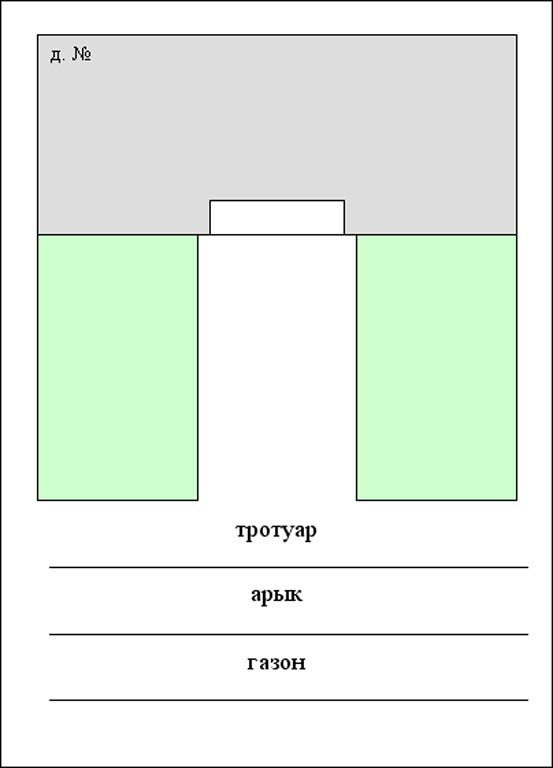 
					© 2012. РГП на ПХВ «Институт законодательства и правовой информации Республики Казахстан» Министерства юстиции Республики Казахстан
				